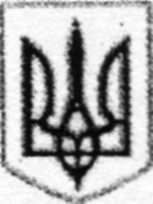 ЛИСИЧАНСЬКА МІСЬКА РАДАРОЗПОРЯДЖЕННЯ
міського голови«21» 08  2014 р.	№ 271м. ЛисичанськПро внесення змін до
розпорядження міського голови
№ 248 від 28.07.2014 рокуЗ метою своєчасного обстеження, складання актів та реєстру об'єктів
усіх форм власності, які зазнали руйнування в наслідок бойових дій при
проведенні антитерористичної операції, керуючись ст. 42 Закону України
«Про місцеве самоврядування в Україні»:1.	Внести наступні зміни до складу комісії з фіксування об'єктів усіх
форм власності, які зазнали руйнування в наслідок бойових дій при
проведенні антитерористичної операції в період з 22.07.2.014 по 25.07.2014 на
території мм. Лисичанськ, Новодружеськ та Привілля:1.1.	Призначити Корякіна Ігоря Валерійовича, начальника
управління з виконання політики міської ради в галузі ЖКГ, заступником
голови комісії.1.2.	Ввести до складу комісії наступних осіб:Макаровець Ларису Олексіївну, головного спеціаліста техвідділу
управління капітального будівництва міської ради, член комісії;Асхік Вікторію Юріївну, головного спеціаліста техвідділу
управління капітального будівництва міської ради, член комісії;Шилову Ірину Миколаївну, головного спеціаліста відділу
житлового відділу управління з виконання політики Лисичанської міської
ради в галузі ЖКГ;-	Хмелевського Артура Юрійовича, начальника КП ЛЖЕК №3, член
комісії.1.3 Вивести зі складу комісії Граф Луїзу Абдулаєвну, член комісії.2.	Відділу з питань внутрішньої політики, зв'язкам з громадськістю та
засобами масової інформації міської ради забезпечити оприлюднення цього
розпорядження на офіційному сайті Лисичанської міської ради.		3.	Контроль   за  виконанням   цього  розпорядження   покласти  на заступника міського голови Голуба О.В.Секретар мыської ради   			     			     М.Л. Власов